MARSHALL UNIVERSITY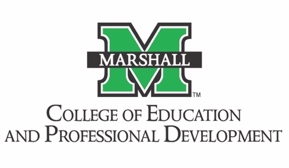 College of Education and Professional DevelopmentInitial-Level Capstone Interview Data AY 2020-21Fall 2020/Spring 2021 - ST Capstone Interview Data – Disaggregated by Program and Content AreaFall 2020/Spring 2021Disaggregated by SemesterFall 2020/Spring 2021Disaggregated by SemesterFall 2020(N=65)Spring 2021(N=60)Analysis of Student Teaching GoalsMean = 3.72Mode = 4SD = 0.45Distinguished=47 Proficient= 18Basic= 0Unsatisfactory=0 Mean = 3.60Mode = 4SD = 0.49Distinguished=36 Proficient= 24Basic= 0Unsatisfactory=0 Insights on Effective Instruction and AssessmentMean = 3.45Mode = 4SD = 0.61Distinguished=33 Proficient= 28Basic= 4Unsatisfactory=0 Mean = 3.60Mode = 4SD = 0.49Distinguished=36 Proficient= 24Basic= 0Unsatisfactory=0 Implications for Personal and Professional ImprovementMean = 3.32Mode = 3SD = 0.64Distinguished=27 Proficient= 32Basic= 6Unsatisfactory=0 Mean = 3.43Mode = 3SD = 0.56Distinguished=28 Proficient= 30Basic= 2Unsatisfactory=0 Diction/Vocal InflectionMean = 3.72Mode = 4SD = 0.45Distinguished=47 Proficient= 18Basic= 0Unsatisfactory=0 Mean = 3.80Mode = 4SD = 0.44Distinguished=49 Proficient= 10Basic= 1Unsatisfactory=0 Language/Grammar and Responding SkillsMean = 3.89Mode = 4SD = 0.36Distinguished=59 Proficient= 5Basic= 1Unsatisfactory=0 Mean = 3.85Mode = 4SD = 0.40Distinguished=52 Proficient= 7Basic= 1Unsatisfactory=0 Movement/Gestures, Facial Expressions, Eye Contact, Mannerisms, and Listening SkillsMean = 3.85Mode = 4SD = 0.36Distinguished=55 Proficient= 10Basic= 0Unsatisfactory=0 Mean = 3.82Mode = 4SD = 0.43Distinguished=50 Proficient= 9Basic= 1Unsatisfactory=0  Confidentiality and EthicsMean = 3.91 Mode = 4SD = 0.29Distinguished=59Proficient= 6Basic= 0Unsatisfactory=0 Mean = 3.82Mode = 4SD = 0.39Distinguished=49 Proficient= 11Basic= 0Unsatisfactory=0 Well Groomed/Dressed Appropriately Mean = 3.89Mode = 4SD = 0.31Distinguished=58 Proficient= 7Basic= 0Unsatisfactory=0 Mean = 3.82Mode = 4SD = 0.43Distinguished=50 Proficient= 9Basic= 1Unsatisfactory=0 Commitment to StudentsMean = 2.88Mode = 3SD = 0.03Target=57Acceptable=8Unsatisfactory=0 Mean = 2.92Mode = 3SD = 0.28Target=55Acceptable=5Unsatisfactory=0Commitment to DiversityMean = 2.72Mode = 3SD = 0.45Target=47Acceptable=18Unsatisfactory=0Mean = 2.73Mode = 3SD = 0.44Target=44Acceptable=16Unsatisfactory=0Commitment to TechnologyMean = 2.92Mode = 3SD = 0.27Target=60Acceptable=5Unsatisfactory=0Mean = 2.82Mode = 3SD = 0.39Target=49Acceptable=11Unsatisfactory=0Commitment to ProfessionMean = 2.75Mode = 3SD = 0.43Target=49Acceptable=16Unsatisfactory=0Mean = 2.67Mode = 3SD = 0.47Target=40Acceptable=20Unsatisfactory=0Distinguished(4 pts)Proficient(3 pts)Basic
(2 pts)Unsatisfactory
(1 pts)Unsatisfactory
(1 pts)MeanModeModeModeStDevAnalysis of Student Teaching GoalsAnalysis of Student Teaching GoalsAnalysis of Student Teaching GoalsAnalysis of Student Teaching GoalsAnalysis of Student Teaching GoalsAnalysis of Student Teaching GoalsAnalysis of Student Teaching GoalsAnalysis of Student Teaching GoalsAnalysis of Student Teaching GoalsAnalysis of Student Teaching GoalsAnalysis of Student Teaching GoalsFall 2020Cumulative (N=65)30350003.463330.50Elementary (N=40)18220003.453330.50Secondary (N=25)12130003.483330.50Biological Science, 9-Adult (N=1)100004.004440.00Chemistry, 9-Adult (N=1)010003.003330.00English, 5-Adult (N=5)320003.604440.49General Science, 5-Adult (N=1)100004.004440.00Mathematics, 5-Adult (N=4)130003.253330.43Music Education, PreK-Adult (N=2)200004.004440.00PE Health/Wellness, PreK-Adult (N=6)150003.173330.37Social Studies, 5-Adult (N=4)220003.504440.50Spanish, 5-Adult (N=1)100004.004440.00Spring 2021Cumulative (N=60)36240003.604440.49Elementary (N=34)23110003.684440.47Secondary (N=26)13130003.504,34,34,30.50Chemistry, 9-Adult (N=1)100004.004440.00English, 5-Adult (N=6)420003.674440.47General Science, 5-Adult (N=2)110003.503330.50Mathematics, 5-Adult (N=3)120003.333330.47Music Education, PreK-Adult (N=6)330003.504,34,34,30.50PE Health/Wellness, PreK-Adult (N=2)020003.003330.00Social Studies, 5-Adult (N=6)330003.503330.50Insights on Effective Instruction and AssessmentInsights on Effective Instruction and AssessmentInsights on Effective Instruction and AssessmentInsights on Effective Instruction and AssessmentInsights on Effective Instruction and AssessmentInsights on Effective Instruction and AssessmentInsights on Effective Instruction and AssessmentInsights on Effective Instruction and AssessmentInsights on Effective Instruction and AssessmentInsights on Effective Instruction and AssessmentInsights on Effective Instruction and AssessmentFall 2020Cumulative33284003.454440.61Elementary20173003.434440.63Secondary13111003.484440.57Biological Science, 9-Adult100004.004440.00Chemistry, 9-Adult010003.003330.00English, 5-Adult500004.004440.00General Science, 5-Adult100004.004440.00Mathematics, 5-Adult310003.754440.43Music Education, PreK-Adult011002.502220.50PE Health/Wellness, PreK-Adult150003.173330.37Social Studies, 5-Adult220003.504440.50Spanish, 5-Adult010003.003330.00Spring 2021Cumulative36240003.604440.49Elementary20140003.594440.49Secondary16100003.624440.49Chemistry, 9-Adult100004.004440.00English, 5-Adult510003.834440.37General Science, 5-Adult110003.503330.50Mathematics, 5-Adult120003.333330.47Music Education, PreK-Adult330003.504,34,34,30.50PE Health/Wellness, PreK-Adult110003.503330.50Social Studies, 5-Adult420003.674440.47Implications for Personal and Professional ImprovementImplications for Personal and Professional ImprovementImplications for Personal and Professional ImprovementImplications for Personal and Professional ImprovementImplications for Personal and Professional ImprovementImplications for Personal and Professional ImprovementImplications for Personal and Professional ImprovementImplications for Personal and Professional ImprovementImplications for Personal and Professional ImprovementImplications for Personal and Professional ImprovementImplications for Personal and Professional ImprovementFall 2020Cumulative27326003.323330.64Elementary15196003.233330.69Secondary12130003.483330.50Biological Science, 9-Adult100004.004440.00Chemistry, 9-Adult010003.003330.00English, 5-Adult230003.403330.49General Science, 5-Adult100004.004440.00Mathematics, 5-Adult130003.253330.43Music Education, PreK-Adult110003.504440.50PE Health/Wellness, PreK-Adult330003.504440.50Social Studies, 5-Adult310003.754440.43Spanish, 5-Adult010003.003330.00Spring 2021Cumulative28302003.433330.56Elementary15181003.413330.55Secondary13121003.464440.57Chemistry, 9-Adult010003.003330.00English, 5-Adult420003.674440.47General Science, 5-Adult020003.003330.00Mathematics, 5-Adult111003.004,3,24,3,24,3,20.82Music Education, PreK-Adult420003.674440.47PE Health/Wellness, PreK-Adult020003.003330.00Social Studies, 5-Adult420003.674440.47Diction and Vocal InflectionDiction and Vocal InflectionDiction and Vocal InflectionDiction and Vocal InflectionDiction and Vocal InflectionDiction and Vocal InflectionDiction and Vocal InflectionDiction and Vocal InflectionDiction and Vocal InflectionDiction and Vocal InflectionDiction and Vocal InflectionFall 2020Cumulative47180003.724440.45Elementary3190003.784440.42Secondary1690003.644440.48Biological Science, 9-Adult100004.004440.00Chemistry, 9-Adult010003.003330.00English, 5-Adult500004.004440.00General Science, 5-Adult010003.003330.00Mathematics, 5-Adult310003.754440.43Music Education, PreK-Adult110003.504440.50PE Health/Wellness, PreK-Adult330003.504440.50Social Studies, 5-Adult220003.504440.50Spanish, 5-Adult100004.004440.00Spring 2021Cumulative49101003.804440.44Elementary2950003.854440.35Secondary2051003.734440.052Chemistry, 9-Adult100004.004440.00English, 5-Adult420003.674440.47General Science, 5-Adult200004.004440.00Mathematics, 5-Adult300004.004440.00Music Education, PreK-Adult321003.334440.75PE Health/Wellness, PreK-Adult200004.004440.00Social Studies, 5-Adult510003.834440.37Language/Grammar and Responding SkillsLanguage/Grammar and Responding SkillsLanguage/Grammar and Responding SkillsLanguage/Grammar and Responding SkillsLanguage/Grammar and Responding SkillsLanguage/Grammar and Responding SkillsLanguage/Grammar and Responding SkillsLanguage/Grammar and Responding SkillsLanguage/Grammar and Responding SkillsLanguage/Grammar and Responding SkillsLanguage/Grammar and Responding SkillsFall 2020Cumulative5951003.894440.36Elementary3631003.884440.40Secondary2320003.924440.27Biological Science, 9-Adult100004.004440.00Chemistry, 9-Adult100004.004440.00English, 5-Adult500004.004440.00General Science, 5-Adult100004.004440.00Mathematics, 5-Adult400004.004440.00Music Education, PreK-Adult110003.504440.50PE Health/Wellness, PreK-Adult510003.834440.37Social Studies, 5-Adult400004.004440.00Spanish, 5-Adult100004.004440.00Spring 2021Cumulative5271003.854440.40Elementary3040003.884440.32Secondary2231003.814440.48Chemistry, 9-Adult100004.004440.00English, 5-Adult510003.834440.37General Science, 5-Adult200004.004440.00Mathematics, 5-Adult300004.004440.00Music Education, PreK-Adult321003.334440.75PE Health/Wellness, PreK-Adult200004.004440.00Social Studies, 5-Adult600004.004440.00Movement/Gestures, Facial Expressions, Eye Contact and Mannerisms and Listening SkillsMovement/Gestures, Facial Expressions, Eye Contact and Mannerisms and Listening SkillsMovement/Gestures, Facial Expressions, Eye Contact and Mannerisms and Listening SkillsMovement/Gestures, Facial Expressions, Eye Contact and Mannerisms and Listening SkillsMovement/Gestures, Facial Expressions, Eye Contact and Mannerisms and Listening SkillsMovement/Gestures, Facial Expressions, Eye Contact and Mannerisms and Listening SkillsMovement/Gestures, Facial Expressions, Eye Contact and Mannerisms and Listening SkillsMovement/Gestures, Facial Expressions, Eye Contact and Mannerisms and Listening SkillsMovement/Gestures, Facial Expressions, Eye Contact and Mannerisms and Listening SkillsMovement/Gestures, Facial Expressions, Eye Contact and Mannerisms and Listening SkillsMovement/Gestures, Facial Expressions, Eye Contact and Mannerisms and Listening SkillsFall 2020Cumulative55100003.854440.36Elementary3550003.884440.33Secondary2050003.804440.40Biological Science, 9-Adult100004.004440.00Chemistry, 9-Adult100004.004440.00English, 5-Adult500004.004440.00General Science, 5-Adult100004.004440.00Mathematics, 5-Adult220003.504440.50Music Education, PreK-Adult110003.504440.50PE Health/Wellness, PreK-Adult510003.834440.37Social Studies, 5-Adult310003.754440.43Spanish, 5-Adult100004.004440.00Spring 2021Cumulative5091003.824440.43Elementary2761003.764440.49Secondary2330003.884440.32Chemistry, 9-Adult100004.004440.00English, 5-Adult600004.004440.00General Science, 5-Adult200004.004440.00Mathematics, 5-Adult300004.004440.00Music Education, PreK-Adult420003.674440.47PE Health/Wellness, PreK-Adult200004.004440.00Social Studies, 5-Adult510003.834440.37Confidentiality and EthicsConfidentiality and EthicsConfidentiality and EthicsConfidentiality and EthicsConfidentiality and EthicsConfidentiality and EthicsConfidentiality and EthicsConfidentiality and EthicsConfidentiality and EthicsConfidentiality and EthicsConfidentiality and EthicsFall 2020Cumulative5960003.914440.29Elementary3910003.984440.16Secondary2050003.804440.40Biological Science, 9-Adult100004.004440.00Chemistry, 9-Adult100004.004440.00English, 5-Adult500004.004440.00General Science, 5-Adult100004.004440.00Mathematics, 5-Adult310003.754440.43Music Education, PreK-Adult200004.004440.00PE Health/Wellness, PreK-Adult330003.504440.50Social Studies, 5-Adult310003.754440.43Spanish, 5-Adult100004.004440.00Spring 2021Cumulative49110003.824440.39Elementary2860003.824440.38Secondary2150003.814440.39Chemistry, 9-Adult100004.004440.00English, 5-Adult330003.503330.50General Science, 5-Adult110003.503330.50Mathematics, 5-Adult300004.004440.00Music Education, PreK-Adult510003.834440.37PE Health/Wellness, PreK-Adult200004.004440.00Social Studies, 5-Adult600004.004440.00Well-Groomed, Dressed AppropriatelyWell-Groomed, Dressed AppropriatelyWell-Groomed, Dressed AppropriatelyWell-Groomed, Dressed AppropriatelyWell-Groomed, Dressed AppropriatelyWell-Groomed, Dressed AppropriatelyWell-Groomed, Dressed AppropriatelyWell-Groomed, Dressed AppropriatelyWell-Groomed, Dressed AppropriatelyWell-Groomed, Dressed AppropriatelyWell-Groomed, Dressed AppropriatelyFall 2020Cumulative5870003.894440.31Elementary3820003.954440.22Secondary2050003.804440.40Biological Science, 9-Adult100004.004440.00Chemistry, 9-Adult100004.004440.00English, 5-Adult500004.004440.00General Science, 5-Adult100004.004440.00Mathematics, 5-Adult310003.754440.43Music Education, PreK-Adult200004.004440.00PE Health/Wellness, PreK-Adult330003.504440.50Social Studies, 5-Adult310003.754440.43Spanish, 5-Adult100004.004440.00Spring 2021Cumulative5091003.824440.43Elementary2950003.854440.35Secondary2141003.774440.50Chemistry, 9-Adult100004.004440.00English, 5-Adult510003.834440.37General Science, 5-Adult200004.004440.00Mathematics, 5-Adult300004.004440.00Music Education, PreK-Adult231003.173330.69PE Health/Wellness, PreK-Adult200004.004440.00Social Studies, 5-Adult600004.004440.00Target(3 pts)Acceptable(2 pts)Unsatisfactory
(1 pts)MeanModeModeModeStDevCommitment to StudentsCommitment to StudentsCommitment to StudentsCommitment to StudentsCommitment to StudentsCommitment to StudentsCommitment to StudentsCommitment to StudentsCommitment to StudentsFall 2020Cumulative57802.883330.033Elementary35502.883330.33Secondary22302.883330.32Biological Science, 9-Adult1003.003330.00Chemistry, 9-Adult1003.003330.00English, 5-Adult5003.003330.00General Science, 5-Adult1003.003330.00Mathematics, 5-Adult4003.003330.00Music Education, PreK-Adult2003.003330.00PE Health/Wellness, PreK-Adult4202.673330.47Social Studies, 5-Adult3102.753330.43Spanish, 5-Adult1003.003330.00Spring 2021Cumulative55502.923330.28Elementary31302.913330.28Secondary24202.923330.27Chemistry, 9-Adult1003.003330.00English, 5-Adult6003.003330.00General Science, 5-Adult1102.503330.50Mathematics, 5-Adult3003.003330.00Music Education, PreK-Adult6003.003330.00PE Health/Wellness, PreK-Adult2003.003330.00Social Studies, 5-Adult5102.833330.37Commitment to DiversityCommitment to DiversityCommitment to DiversityCommitment to DiversityCommitment to DiversityCommitment to DiversityCommitment to DiversityCommitment to DiversityCommitment to DiversityFall 2020Cumulative471802.723330.45Elementary281202.703330.46Secondary19602.763330.43Biological Science, 9-Adult1003.003330.00Chemistry, 9-Adult1003.003330.00English, 5-Adult2302.402220.49General Science, 5-Adult0102.002220.00Mathematics, 5-Adult3102.753330.43Music Education, PreK-Adult2003.003330.00PE Health/Wellness, PreK-Adult5102.833330.37Social Studies, 5-Adult4003.003330.00Spanish, 5-Adult1003.003330.00Spring 2021Cumulative441602.733330.44Elementary221202.653330.48Secondary22402.853330.36Chemistry, 9-Adult1003.003330.00English, 5-Adult6003.003330.00General Science, 5-Adult2003.003330.00Mathematics, 5-Adult2102.673330.47Music Education, PreK-Adult4202.673330.47PE Health/Wellness, PreK-Adult1102.503330.50Social Studies, 5-Adult6003.003330.00Commitment to TechnologyCommitment to TechnologyCommitment to TechnologyCommitment to TechnologyCommitment to TechnologyCommitment to TechnologyCommitment to TechnologyCommitment to TechnologyCommitment to TechnologyFall 2020Cumulative60502.923330.27Elementary36402.903330.30Secondary24102.963330.20Biological Science, 9-Adult1003.003330.00Chemistry, 9-Adult1003.003330.00English, 5-Adult5003.003330.00General Science, 5-Adult1003.003330.00Mathematics, 5-Adult4003.003330.00Music Education, PreK-Adult1102.502220.50PE Health/Wellness, PreK-Adult6003.003330.00Social Studies, 5-Adult4003.003330.00Spanish, 5-Adult1003.003330.00Spring 2021Cumulative491102.823330.39Elementary25902.743330.44Secondary24202.923330.27Chemistry, 9-Adult1003.003330.00English, 5-Adult5102.833330.37General Science, 5-Adult2003.003330.00Mathematics, 5-Adult3003.003330.00Music Education, PreK-Adult5102.833330.37PE Health/Wellness, PreK-Adult2003.003330.00Social Studies, 5-Adult6003.003330.00Commitment to ProfessionCommitment to ProfessionCommitment to ProfessionCommitment to ProfessionCommitment to ProfessionCommitment to ProfessionCommitment to ProfessionCommitment to ProfessionCommitment to ProfessionFall 2020Cumulative491602.753330.43Elementary31902.783330.42Secondary18702.723330.45Biological Science, 9-Adult1003.003330.00Chemistry, 9-Adult0102.002220.00English, 5-Adult4102.803330.40General Science, 5-Adult0102.002220.00Mathematics, 5-Adult4003.003330.00Music Education, PreK-Adult2003.003330.00PE Health/Wellness, PreK-Adult4202.673330.47Social Studies, 5-Adult2202.502220.50Spanish, 5-Adult1003.003330.00Spring 2021Cumulative402002.673330.47Elementary191502.563330.50Secondary21502.813330.39Chemistry, 9-Adult1003.003330.00English, 5-Adult6003.003330.00General Science, 5-Adult1102.503330.50Mathematics, 5-Adult1202.332220.47Music Education, PreK-Adult5102.833330.37PE Health/Wellness, PreK-Adult2003.003330.00Social Studies, 5-Adult5102.833330.37